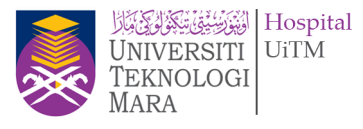 CHECKLIST FOR CREDENTIALING & PRIVILEGING APPLICATION PHARMACIST/NURSES/ ASSISTANT MEDICAL OFFICER/ AHPNAME	:DEPARTMENT	:IC	:NOSUBJECTYESYESNOSUBJECTApplicantSecretariat1APPLICATION FORM2CURRICULUM VITAE WITH PHOTOGRAPH3COPY OF REGISTRATION WITH RELEVANTBOARD (e.g: Nursing Board etc)4COPY OF LATEST APC5COPY OF ACADEMIC QUALIFICATION6COPY OF C&P CERTIFICATE FROM OTHER HOSPITAL (If any)7LOGBOOK (If applicable)8CHECKLIST OF CORE PROCEDURE OR SPECIALISED PROCEDURE